КОНТРОЛЬНО-СЧЕТНАЯ комиссия
МУНИЦИПАЛЬНОГО ОБРАЗОВАНИЯ «ВЫБОРГСКИЙ РАЙОН»
ЛЕНИНГРАДСКОЙ ОБЛАСТИЗАКЛЮЧЕНИЕг. Выборг	05 марта 2020 годаЗаключение подготовлено по результатам внешней проверки годового отчета об исполнении бюджета муниципального образования «Светогорское городское поселение» Выборгского района Ленинградской области (далее - МО «Светогорское городское поселение») за 2019 год.Заключение подготовлено контрольно-счетной комиссией муниципального образования «Выборгский район» Ленинградской области (далее - контрольно-счетная комиссия) в соответствии с требованиями статьи 264.4. Бюджетного кодекса Российской Федерации, Положения о бюджетном процессе в МО «Светогорское городское поселение» и на основании Соглашения о передаче контрольно-счетной комиссии полномочий по осуществлению внешнего муниципального финансового контроля, Стандарта финансового контроля (СФК 4) «Организация и проведение внешне? проверки годового отчета об исполнении бюджета», утвержденного распоряжением контрольно-счетной комиссии от 29 декабря 2017 года №108.Заключение по результатам внешней проверки годового отчета об исполнении бюджета МО «Светогорское городское поселение» (далее - отчет) подготовлено главным специалистом контрольно-счетной комиссии Васильевой В.Ю. на основании плана деятельности контрольно-счетной комиссии на 2020 год, утвержденного распоряжением контрольно-счетной комиссии от 26 декабря 2019 гола №119, и распоряжения контрольно-счетной комиссии от 28 февраля 2020 года №9.ОБЩИЕ ПОЛОЖЕНИЯВ соответствии с пунктами 8 и 10 статьи 13 Положения о бюджетном процессе в МО «Светогорское городское поселение», утвержденного решением совета депутатов МО «Светогорское городское поселение» от 25 декабря 2019 года №26, администрацией МО «Светогорское городское поселение» годовой отчет представлен для проведения внешней проверки контрольно-счетной комиссией в установленный срок - 27 февраля 2020 года.В соответствии с пунктом 2 статьи 264.5. Бюджетного кодекса Российской Федерации одновременно с годовым отчетом представлен проект решения совета депутатов «Об утверждении отчета об исполнении бюджета муниципального образования «Светогорское городское поселение» Выборгского района Ленинградской области за 2019 год» (далее по тексту - проект решения).В соответствии с абзацем 2 пункта 4 раздела I Инструкции о порядке составления и предоставления годовой, квартальной и месячной отчетности об исполнении бюджетов бюджетной системы Российской Федерации, утвер-жденной приказом Министерства финансов Российской Федерации от 28 декабря 2010 года №191н (далее по тексту - Инструкция), бюджетная отчетность предоставлена МО «Светогорское городское поселение» в сброшюрованном и пронумерованном виде с сопроводительным письмом.АНАЛИЗ ИЗМЕНЕНИЙ ПЛАНИРУЕМЫХ ПОКАЗАТЕЛЕЙ БЮДЖЕТА МО «СВЕТОГОРСКОЕ ГОРОДСКОЕ ПОСЕЛЕНИЕ»В ходе исполнения бюджета МО «Светогорское городское поселение» за 2019 год в первоначально утвержденные решением совета депутатов МО «Светогорское городское поселение» от 11 декабря 2018 года №44 «О бюджете муниципального образования «Светогорскэе городское поселение» Выборгского района Ленинградской области на 2019 год и на плановый период 2020 и 2021 годов» основные характеристики бюджета вносились изменения и дополнения, в результате которых планируемые показатели изменились, как по доходам, так и по расходам и уточненный план за 2019 год составил:уточненный план - решение совета депутатов от 25 декабря 2019 года № 25 «О внесении изменений в решение совета депутатов от 11 декабря 2018 года № 44 «Об утверждении бюджете муниципального образования «Светогорское городское поселение» Выборгского района Ленинградской области на 2019 год и на плановый период 2020 и 2021 годов»;Таким образом, первоначально планируемые показатели бюджета МО «Светогорское городское поселение» в течение года увеличились, в том числе:1) по доходам на 49 792,9 тысяч рублей (+30,0%) в результате плани- руемого увеличения поступлений по всем источникам доходов, в том числе:2) по расходам на 45 750,6 тысяч рублей (+27,5%) в результате изменения планируемых расходов по всем разделам, в том числе:(в тысячах рублей)В соответствии с частью 134 Инструкции №191 н план по отчету на 01 января 2020 года (форма по ОКУД 0503117) соответствует уточненному плану по решению совета депутатов МО «Светогорское городское поселение» от 25 декабря 2019 года №25.ОБЩИЕ ХАРАКТЕРИСТИКИ ИСПОЛНЕНИЯ БЮДЖЕТАСогласно представленному отчету, за 2019 год бюджет МО «Светогорское городское поселение» исполнен с превышением доходов над расходами (профицитом) в размере 6 152,5 тысяч рублей, в том числе:(в тысячах рублей)Таким образом, за 2019 год бюджет МЭ «Светогорское городское посе-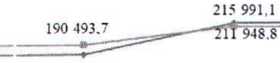 По сравнению с исполнением за 2017 и 2018 годы за 2019 год показатели исполнения бюджета МО «Светогорское городское поселение» выше, в том числе:(в тысячах рублей)АНАЛИЗ ИСПОЛНЕНИЯ БЮДЖЕТА ПО ДОХОДАМСогласно отчету, в бюджет МО «Светогорское городское поселение» за 2019 год поступили доходы в размере 217 652,9 тысяч рублей, что составляет 131,0% к первоначальному плану и 100,8% к плану по отчету, в том числе:(в тысячах рублей)Как видно из представленной таблицы, планируемые назначения по доходам перевыполнены на 1 661,8 тысяч рублей (+0,8%).За 2019 год до-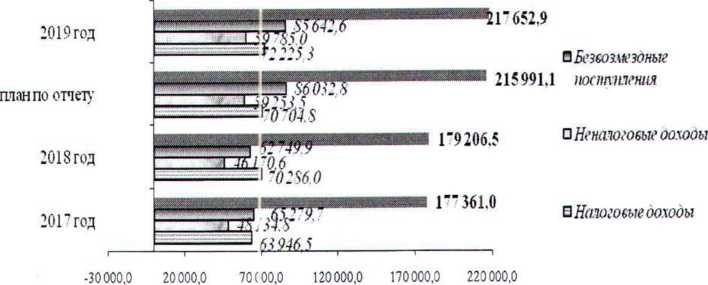 ходы бюджета МО «Светогорское городское поселение» увеличились по сравнению с доходами за 2017 и 2018 годы на 40 291,9 тысяч рублей (+22,7%) и на 38 446,4 тысячи	рублейственно, в том числе:(+21,5%)	соответ-(в тысячах рублей)Наибольший удельный вес в составе доходов бюджета МО «Светогорское городское поселение» в 2019 году занимают безвозмездные поступления - 39,3%, как и в 2017 году - 36,8%, (тогда как в 2018 году наибольший удельный вес занимали поступления по налоговым доходам - 39,2%).Анализ исполнения бюджета по налоговым доходамЗа 2019 год в доход бюджета МО «Светогорское городское поселение» налоговых доходов поступило 72 225,3 тысячи рублей, что составляет 106,5% к первоначальному плану и 102,2% к плану по отчету, в том числе:(в тысячах рублей)Таким образом, как видно из представленной таблицы, планируемые показатели по налоговым доходам перевыполнены на 1 520,5 тысяч рублей (+2,2%) в результате перевыполнения плана поступлений по всем источникам налоговых доходов бюджета, за исключением поступлений по единому сельскохозяйственному налогу, исполнение по которому составило 100,0% к плановым назначениям по отчету и поступлений по налогу на имущество физических лиц, исполнение по которому составил э 99,9% к плановым назначениям по отчету.Наибольший удельный вес в составе налоговых доходов бюджета МО «Светогорское городское поселение» в 2019 году занимают поступления по налогу на доходы физических лиц - 81,4% (в 2017 году - 84,2%, в 2018 году - 81,3%).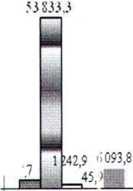 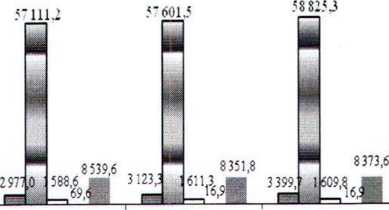 Поступления в бюджет МО «Светогорское городское поселение» по местным налогам (земельный налог и налог на имущество физических лиц) в 2019 году составили 9 983,4 тысячи рублей, что составляет 4,6% в общем объеме доходов бюджета и 13,8% в налоговых доходах бюджета.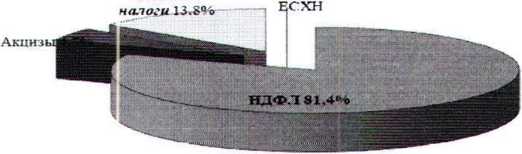 В 2019 году поступления по местным налогам в бюджет МО «Светогорское городское поселение» увеличились по сравнению с поступлениями за 2017 год на 2 646,7 тысяч рублей (+36,0%) и сократились по сравнению с поступлениями за 2018 год на 114,8 тысяч рублей (-1,4%).12 00001000008 000,0 €000.04 000,02 000,00,0Диаграмма 5. Динамика поступлений по местным налогам, .местные > алоги«-•-Налог на имущество физических лиц-*•“ Земельный налог10128,2	9 963,1	9 983,42017 гол201S годплан по отчету2019 год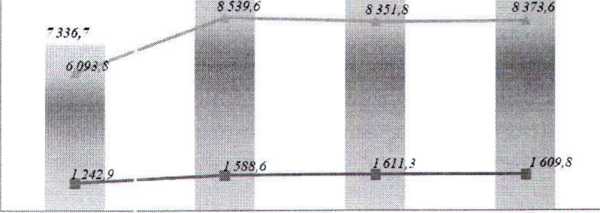 Анализ исполнения бюджета по неналоговым доходамВ 2019 году поступления по неналоговым доходам в бюджет МО «Светогорское городское поселение» составили 59 785,0 тысяч рублей, что составляет 145,6% к первоначальному плану и 100,9% к плану по отчету, в том числе:(в тысячах рублей)Таким образом, планируемые назначения по неналоговым доходам бюджета МО «Светогорское городское поселение» перевыполнены на 531,5тысяч рублей (+0,9%).По сравнению с поступлениями за 2017 и 2018 годы в 2019 году поступления по неналоговым доходам увеличились на 1 1 650,3 тысячи рублей (+24,2%) и на 13 614,4 тысячи рублей (+29,5%) соответственно, том числе: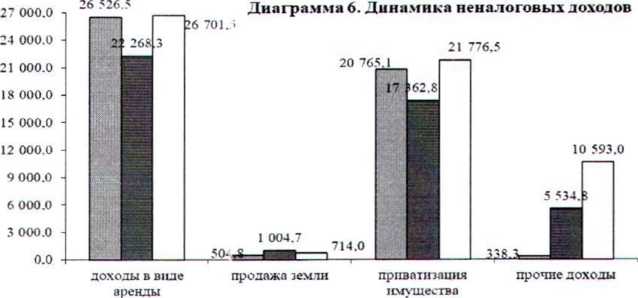 (в тысячах рублей)Наибольший удельный вес в составе неналоговых доходов бюджета МО «Светогорское городское поселение», как и в предыдущие годы, приходится на поступления по доходам, получаемым в виде арендной либо иной платы за передачу в возмездное пользование муниципального имущества, - 44,7% (в 2017 году - 55,1%, в 2018 году - 48,2%).Доходы от использования муниципального имуществаДоходы от использования муниципального имущества МО «Светогорское городское поселение» за 2019 год составили 35 862,1 тысяча рублей или 60,1% в составе неналоговых доходов бюджета, в том числе:(в тысячах рублей)Таким образом, как видно из представленной таблицы, доходы от использования имущества увеличились по сравнению с 2017 и 2018 годами, в том числе:(в тысячах рублей)Показатели отчета об исполнении бюджета МО «Светогорское городское поселение» за 2019 год соответствуют показателям отчета комитета по управлению муниципальным имуществом и градостроительству администрации муниципального образования «Выборгский район» Ленинградской области (далее - КУМИГ) за 2019 год, предоставленному в контрольно-счетную комиссию, за исключением отмеченного расхождения по аренде имущества, в том числе:(в тысячах рублей)Кроме того, как видно из представленной таблицы, в 2019 году в бюджет МО «Светогорское городское поселение» поступили прочие доходы от использования имущества и прав, находящихся в муниципальной собственности, в размере 9 160,6 тысяч рублей {плата за наем жилья), по которым главным администратором средств бюджета является администрация МО «Светогорское городское поселение» (в 2017 году данный вид неналоговых доходов в бюджет МО «Светогорское городское поселение не поступал, в 2018 году прочие доходы от использования имущества и прав, находящихся в муниципальной собственности, составили 4 647,9 5 тысяч рублей/Доходы от реализации муниципального имуществаДоходы от продажи материальных и нематериальных активов (продажа земли, реализация имущества) составили в 2019 году 22 490,5 тысяч рублей или 37,6% в составе неналоговых доходов, в том числе:(в тысячах рублей)Доходы от продажи материальных и нематериальных активов увеличились по сравнению с доходами за 2017 и 2018 годы на 1 220,6 тысяч рублей (+5,7%) и на 4 123,0 тысячи рублей (+22,4%) соответственно.В 2019 году советом депутатов МО «Светогорское городское поселение» утвержден прогнозный план-программа приватизации муниципального имущества МО «Светогорское городское поселение» на 2019 год от 25 декабрягода №50 (с изменениями от 12 февраля 2019 года №5 и от 19 августагода №34), согласно которому планировалась приватизация по 3 объектам недвижимого имущества.Согласно данным отчета об исполнении прогнозного плана-программы приватизации муниципального имущества МО «Светогорское городское поселение» за 2019 год, утвержденного решением совета депутатов МО «Светогорское городское поселение» от 06 февраля 2320 года №2, приватизировано 2 объекта, в том числе путем:реализации преимущественного права выкупа субъектами малого и среднего предпринимательства нежилого помещения на сумму 756,0 тысяч рублей;путем проведения торгов по встроенному нежилому помещению на сумму 2 233,0 тысячи рублей.Кроме того, в соответствии с частью 3 п 3.1. Положения о порядке и условиях продажи жилых помещений муниципального жилищного фонда МО «Светогорское городское поселение», утвержденного решением совета депутатов МО «Светогорское городское поселение» от 11 декабря 2018 года №43, заключен договор купли продажи доли в праве общей долевой собственности на квартиру в сумме 512,0 тысяч рублей.В результате приватизации муниципального имущества по ранее заключенным десяти договорам купли-продажи в бюджет МО «Светогорское городское поселение» поступило 18 275,5 тысяч рублей.Анализ исполнения бюджета по безвозмездным поступлениямЗа 2019 год безвозмездные поступления в бюджет МО «Светогорское городское поселение» составили 85 642,6 тысяч рублей или 149,5% к первоначальному плану и 99,5% к плану по отчету.Таким образом, планируемые назначения не исполнены на 390,2 тысячи рублей, что обусловлено неисполнением плановых показателей по прочим субсидиям бюджетам городских поселений в сумме 392,7 тысяч рублей (- 2,2%).В 2019 году поступления от возврата остатков субсидий прошлых летсоставили 2,5 тысяч рублей (+100,0%). В 2019 году безвозмезд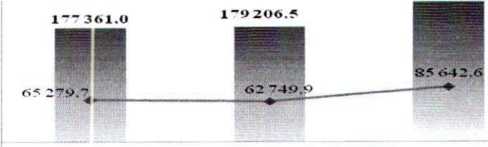 ные поступления в бюджет 2200000 МО «Светогорское городское поселение» увеличились по сравнению с 2017 и 2018 годами на 20 362,9 тысяч рублей (+31,2%) и на 22 892,7 тысячНаибольший удельный вес в составе безвозмездных поступлений бюджета МО «Светогорское городское поселение» в 2019 году приходится на дотации на выравнивание бюджетной обеспеченности в размере 46 299,5 тысяч рублей (54,1%).Безвозмездные поступления в общем объеме доходов бюджета МО «Светогорское городское поселение» в 2019 году занимают 39,3% (в 2017 году - 36,8%, в 2018 году - 35,0%).АНАЛИЗ ИСПОЛНЕНИЯ БЮДЖ ЕТА ПО РАСХОДАМСогласно отчету, расходы бюджета МО «Светогорское городское поселение» за 2019 год составили 211 500,4 тысячи рублей или 99,8% к плану по отчету и 127,3% к первоначальному плану, в том числе по разделам:(в тысячах рублей)Таким образом, планируемые назначения по расходам за 2019 год не исполнены на 448,4 тысячи рублей (-0,2%) в основном в результате неисполнения плана расходов по подразделу «Коммунальной хозяйство» раздела «Жилищно-коммунальной хозяйство» на 439,4 тысячи рублей (-2,9%).За 2019 год расходы бюджета МО «Светогорское городское поселение» увеличились по сравнению с расходами за 2017 и 2018 годы на 22 802,9 тысяч рублей (+12,1%) и на 21 006,7 тысяч рублей (+11,0%), в том числе: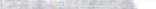 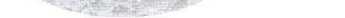 (в тысячах рублей)Диаграмма <- 5 дельный вес расходов бюджета в 2019 голу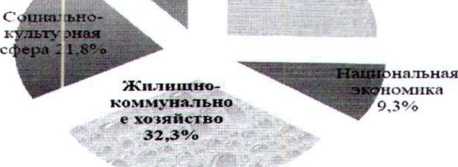 Расходы, направленные на социально-культурную сферу, в 2019 году составили 46 202,3 тысячи рублей или 21,8% в расходах бюджета (в 2017 году23,8% и в 2018 году - 24,2%).Наибольший удельный вес в 2019 году в расходах, направленных на социально-культурную сферу, приходится на расходы по разделу «Культура, кинематография» - 72,5% (в 2017 году - 64,7%, в 2018 году - 68,4%).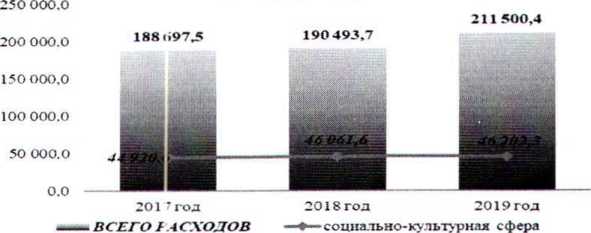 В разрезе видов расходов бюджета по МО «Светогорское городское поселение» за 2019 год расходы составили:(в тысячах рублей)263* Пенсии, пособия, выплачиваемые организациями сектора государственного управления в 2017 и 2018 годахКак видно из представленной таблицы, расходы на оплату труда за 2019 год составили 43 524,1 тысяча рублей или 20,6% в общем объеме расходов бюджета МО «Светогорское городское поселение».Наибольший удельный вес в составе расходов бюджета МО «Светогорское городское поселение» за 2019 год, как и в предыдущие годы, занимают расходы, направленные на работы, услуги по содержанию имущества, - 24,5% (2017 год-34,8%; 2018 год-36,9%).Согласно данным «Сведений о количестве подведомственных участников бюджетного процесса, учреждений и муниципальных унитарных предприятий» (ф. 0503160 и ф. 0503161) получателями бюджетных средств МО «Светогорское городское поселение» являются:муниципальное бюджетное учреждение культуры и спорта «Культурно-спортивный комплекс г. Светогорска»,муниципальное учреждение «Бюро административно-хозяйственного обеспечения» казенного типа.В соответствии с данными отчета (форма по ОКУД 0503117) расходы МО «Светогорское городское поселение» на субсидии муниципальному бюджетному учреждению культуры и спорта «Культурно-спортивный комплекс г. Светогорска» в 2019 году составили 40 579,7 тысяч рублей, в том числе:(в тысячах рублей)В соответствии с данными отчета (форма по ОКУД 0503737) расходы по субсидиям в разрезе видов расходов составили:в тысячах рублей)В соответствии с данными отчета (форма по ОКУД 0503121) в разрезе статей расходов по муниципальному учреждению «Бюро административно- хозяйственного обеспечения» казенного типа за 2019 год расходы составили:(в тысячах рублей)В соответствии со статьей 264.1. Бюджетного кодекса Российской Федерации расходы бюджета МО «Светогорское городское поселение» в разрезе главных распорядителей средств бюджета составили:(в тысячах рублей)Программные расходы бюджета МО «Светогорское городское поселение» за 2019 годВ 2019 году за счет средств бюджета МО «Светогорское городское поселение» финансировалось 14 муниципальных программ из 15 утвержденных на общую сумму 134 226,0 тысяч рублей, что составило 63,5% от общего объема расходов бюджета (приложение 1).Планируемые назначения по расходам, направленным на реализацию муниципальных программ, не исполнены на 439,3 тысячи рублей (-0,3%) в результате неисполнения плановых назначений по двум муниципальным программам.Наибольший объем средств бюджета направлен на реализацию муниципальной программы «Повышение уровня благоустройства территорий населенных пунктов МО «Светогорское городское поселение»» - 46,3% всех программных расходов.Расходы за 2019 год на реализацию адресной инвестиционной программыВ бюджете МО «Светогорское городское поселение» на 2019 год на финансирование адресной инвестиционной программы были запланированы средства в размере 10 060,8 тысяч рублей, исполнение за 2019 год составило в размере 10 013,4 тысячи рублей (приложение 2).Таким образом, расходы на реализацию адресной инвестиционной программы не исполнены на 47,4 тысячи рублей (-0,5%), что связано с экономией от объявленных аукционов.Всего расходы на реализацию адресно? инвестиционной программы составили 4,7% от общего объема расходов бюджета и 7,5% в общем объеме расходов на муниципальные программы.Резервный фонд администрации МО «Светогорское городское поселение» в 2019 годуСогласно отчету за 2019 год средства резервного фонда администрации МО «Светогорское городское поселение» не выделялись, в связи с отсутствием чрезвычайных ситуаций.Анализ дебиторской и кредиторской задолженностиПо данным Баланса исполнения бюджета (ф.0503120) и сведений по дебиторской и кредиторской задолженности (ф. 0503169) по состоянию на 01 января 2020 года сумма дебиторской задолженности составила 36 857,4 тысячи рублей, кредиторской задолженности - 6,4 тысячи рублей.Согласно «Сведениям по дебиторской и кредиторской задолженности» (ф. 0503169), раздела 2 «Сведения о просроченной задолженности» просроченная задолженность на 01 января 2020 года отсутствует.Внутренний финансовый контроль и аудитВ соответствии со статьей 160.2-1 Бюджетного кодекса Российской Федерации, статьей 19 Закона №402-ФЗ, пунктов 151 и 157 раздела II Инструкции №191н и Порядка осуществления главными администраторами (администраторами бюджетных средств) МО «Светогорское городское поселение» внутреннего финансового контроля и внутреннего финансового аудита», утвержденного постановлением администрации МО «Светогорское городское поселение» от 20 марта 2019 года №127, в 2 319 году осуществлялся внутренний финансовый контроль и аудит в администрации МО «Светогорское городское поселение».В соответствии с частью 3 статьи 11 Федерального закона от 06 декабря 2011 года №402-ФЗ «О бухгалтерском учете» (далее по тексту - Закон №402- ФЗ), пунктом 27 раздела II Положения по ведению бухгалтерского учета и бухгалтерской отчетности в Российской Федерации, утвержденного приказом Минфина России от 29 июля 1998 года №34н, пунктом 79 раздела VIII федерального стандарта бухгалтерского учета для организаций государственного сектора «Концептуальные основы бухгалтерского учета и отчетности организаций государственного сектора», утвержденного приказом Минфина России от 31 декабря 2016 года № 256н, пунктами 151 и 158 раздела II Инструкции №191 н администрацией МО «Светогорское городское поселение» проведена инвентаризация на основании распоряжения от 26 ноября 2019 года №191, расхождений не выявлено, недостач и хищений не обнаружено.АНАЛИЗ ДОКУМЕНТОВ, ПРЕДОСТАВЛЕННЫХ В ЦЕЛЯХ ПРОВЕДЕНИЯ ПРОВЕРКИ ГОДОВОГО ОТЧЕТА ОБ ИСПОЛНЕНИИ БЮДЖЕТА МО «СВЕТОГОРСКОЕ ГОРОДСКОЕ ПОСЕЛЕНИЕ»В соответствии с частью 3 статьи 264.1. Бюджетного кодекса Российской Федерации администрацией МО «Светогорское городское поселение» представлена бюджетная отчетность за 2019 год, в том числе:Отчет об исполнении бюджета (форма по ОКУД 0503117);Баланс исполнения бюджета (форма по ОКУД 0503120);Отчет о финансовых результатах деятельности (форма по ОКУД 0503121);Отчет о движении денежных средств (форма по ОКУД 0503123);Пояснительная записка (форма по ОКУД 0503160).По результатам анализа бюджетной отчетности отмечено:Бюджетная отчетность предоставлена в полном объеме и соответствует требованиям Бюджетного кодекса Российской Федерации и Инструкции.Показатели форм бюджетной отчетности взаимоувязаны, соотношения внутри документального контроля не нарушены.Контрольные соотношения между показателями форм бюджетной отчетности соблюдены.В целом показатели бюджетной отчетности соответствуют показателям отчета и данным проекта решения «Об утверждении отчета об исполнении бюджета муниципального образования «Светогорское городское поселение» Выборгского района Ленинградской области за 2019 год».Анализ проекта решения «Об утверждении отчета об исполнении бюджета муниципального образования «Светогорское городское поселение» Выборгского района Ленинградской области за 2019 год»В соответствии с пунктом 2 статьи 264.5. Бюджетного кодекса Российской Федерации одновременно с отчетом об исполнении бюджета за 2019 год представлена пояснительная записка к нему и проект решения совета депутатов «Об утверждении отчета об исполнении Бюджета муниципального образования «Светогорское городское поселение» Выборгского района Ленинградской области за 2019 год» (далее - проект решения).По результатам анализа проекта решения контрольно-счетной комиссией отмечено:Приложения к проекту решения представлены в соответствии с приказом Министерства финансов Российской Федерации Приказ Минфина России от 08 июня 2018 года № 132н "О Порядке формирования и применения кодов бюджетной классификации Российской Федерации, их структуре и принципах назначения".Основные характеристики проекта решения об утверждении отчета об исполнении бюджета МО «Светогорское городское поселение» по доходам, расходам и профициту соответствуют данным отчета об исполнении бюджета на 01.01.2020 года (ф. 0503117).В целом проект решения и перечень приложений к нему соответствует требованиям статьи 264.6. Бюджетного кодекса Российской Федерации.Вывод по результатам внешней проверкиКонтрольно-счетная комиссия муниципального образования «Выборгский район» Ленинградской области рекомендует совету депутатов муниципального образования «Светогорское городское поселение» Выборгского района Ленинградской области рассмотреть и утвердить отчет об исполнении бюджета муниципального образования «Светогорское городское поселение» Выборгского района Ленинградской области за 2019 год.Председатель контрольно-счетной комиссии16приложение 1МУНИЦИПАЛЬНЫЕ ПРОГРАММЫ МО «СВЕТОГОРСКОЕ ГОРОДСКОЕ ПОСЕЛЕНИЕ»(в тысячах рублей)17приложение 2РЕАЛИЗАЦИЯ АДРЕСНОЙ ИНВЕСТИЦИОННОЙ ПРОГРАММЫ МО «СВЕТОГОРСКОЕ ГОРОДСКОЕ ПОСЕЛЕНИЕ» ЗА
2019 ГОД(в тысячах рублей)Источники доходов бюджетаПервоначальныйпланУточненный планИзменение показателейИзменение показателейИсточники доходов бюджетаПервоначальныйпланУточненный плансумма%12345налоговым доходам67 847,470 704,82 857,4(+4,2%);неналоговым доходам41 066,659 253,518 186,9(+44,3%);безвозмездным поступлениям57 284,286 032,828 748,6(+50,2%);Всего166 198,2215 991,149 792,9+30,0%Раздел расходов бюджетаПервоначальный планУточнен- ный планИзменение показателейИзменение показателейРаздел расходов бюджетаПервоначальный планУточнен- ный плансумма%12345Общегосударственные вопросы1 472,21 624,4+927,6+ 1,8%Национальная оборона963,2834,7-128.5-13,3%Национальная безопасность и правоохранительная деятельность3 538,73 908.8+370,1+ 10,5%Национальная экономика7 755,619 599,1+ 11 843,5+ 152,7%Жилищно-коммунальное хозяйство53 425,068 786.6+ 15 361,6+28.8%Образование650,0890,2+240,2+37,0%Культура, кинематография33 734,533 512,5-222,0-0,7%Социальная политика2 854,92 928,2+73,3+2,6%Физическая культура и спорт10 386,68 871,4-1 515,2-14,6%Межбюджетные трансферты общего характера-18 800,0+ 18 800,0Всего расходов166 198,2211 948,8+45 750,6+27,5°/<Основные характеристики бюджетаИсполненоИсполнено2019 год2019 годОсновные характеристики бюджета2017 год2018 годплан по отчетуисполнено12345Доходы177 361,0179 206,5215 991,1217 652,9Расходы188 697,5190 493,7211 948,8211 500,4Дефицит (-)/Профицит (+)-1 1 336,5■ 11 287,2+4 042,3+6 152,5Наименованиединамика исполнения за 2019 годдинамика исполнения за 2019 годдинамика исполнения за 2019 годдинамика исполнения за 2019 годдинамика исполнения за 2019 годдинамика исполнения за 2019 годНаименованиек 2017 годук 2017 годук 2018 годук 2018 годук плану по отчетук плану по отчетуДоходы+40 291,9+22,7%+38 446,4+21,5%+1 661,8+0,8%Расходы+22 802,9+12,1%+21 006,7+11,0%-448,4-0,2%Источники доходовИсполненоИсполнено2019 год2019 год2019 годИсточники доходов2017 год2018 годплан по отчетуИсполненоИсполнено123455Налоговые доходы63 946,570 286.070 704,872 225,3102,2%Неналоговые доходы48 134,846 170.659 253,559 785,0100,9%Безвозмездные поступления65 279.862 749.986 032.885 642.695,5%Всего доходов177 361,1179 206.5215 991,1217 652,9100,8%Источники доходовДинамика исполнения за 2019 годДинамика исполнения за 2019 годДинамика исполнения за 2019 годДинамика исполнения за 2019 годДинамика исполнения за 2019 годДинамика исполнения за 2019 годИсточники доходовк 2017 годук 2017 годук 2018 годук 2018 годук плану по отчету на 2019 годк плану по отчету на 2019 год1234567Налоговые доходы+8 278,8+ 12,9%+1 939,3+2,8%+1 520,5+2,2%Неналоговые доходы+ 11 650,2+24,2%+ 13 6:4,4+29,5%+531,5+0,9%Безвозмездные поступления+20 362,9+31,2%+22 892,7+36,5%-390,2-0,5%Всего доходов+40 291,9+22,7%+38 446,4+21,5%+1 661,8+0,8%Источники налоговых доходов2017 год2018 год2019 год2019 год2019 годИсточники налоговых доходов2017 год2018 годплан по отчетуисполненоисполнено123456Налог на доходы физических лиц53 833,357 111,257 601,558 825,3102,1%Акцизы по подакцизным товарам2 730,72 9 77,03 123,33 399,7108,8%Единый сельскохозяйственный налог45.969,616,916,9100,0%Налог на имущество физических лиц1 242,91 5 58,61 611,31 609,899,9%Земельный налог6 093,88 5 59,68 351,88 373,6100,3%Всего63 946,570 2$6,070 704,872 225,3102,2%Источники доходовИсполненоИсполнено2019 год2019 год2019 годИсточники доходов2017 год2018 годплан по отчетуисполненоисполнено123455Доходы, получаемые в виде арендной либо иной платы за передачу в возмездное пользование муниципального имущества26 526,522 268,326 604,326 701,5100,4%Прочие доходы от использования имущества и прав, находящихся в муниципальной собственности-4 647,98 727,89 160,6105,0%Доходы от оказания платных услуг и компенсации затрат государства98,062,657,557,5100,0%Доходы от реализации имущества, находящегося в муниципальной собственности20 765,117 362,821 776,521 776,5100,0%Доходы от продажи земельных участков, находящихся в муниципальной собственности504,81 004,7714,0714,0100,0%Штрафы, санкции, возмещение ущерба12,533,0142,3143,8101,1%Прочие неналоговые доходы227,8791,31 231,11 231,1100,0%Неналоговые доходы48 134,846 170,659 253,559 785,0100,9%Источники доходовДинамика исполнения за 2019 годДинамика исполнения за 2019 годДинамика исполнения за 2019 годДинамика исполнения за 2019 годДинамика исполнения за 2019 годДинамика исполнения за 2019 годИсточники доходовк 2017 годук 2017 годук 2018 годук 2018 годук плану по отчетук плану по отчету1234567Доходы, получаемые в виде арендной либо иной платы за передачу в возмездное пользование муниципального имущества+ 175,0+0,7%+4 433,2+ 19,9%+97,2+0,4%Прочие доходы от использования имущества и прав, находящихся в муниципальной собственности+9 160,6+4512,7+97,1%+432,8+5,0%Доходы от оказания платных услуг и компенсации затрат государства-40,5-41,3%-5,1-8,1%Доходы от реализации имущества, находящегося в муниципальной собственности+1 011,4+4,9%+4413,7+25,4%Доходы от продажи земельных участков, находящихся в муниципальной собственности+209,2+41,4%-290,7-28,9%Штрафы, санкции, возмещение ущерба+ 131,3+ 105),4%+ 110,8+335,8%+1,5+1,1%Прочие неналоговые доходы+ 1 003,3+44),4%+439,8+55,6%--Неналоговые доходы+11 650,3+24,2%+13 614,4+29,5%+531,5+0,9%Источники доходов от использования муниципального имуществаИсполненоИсполнено2019 год2019 год2019 годИсточники доходов от использования муниципального имущества2017 год2018 годплан по отчетуисполненоисполнено123455Доходы, получаемые в виде арендной либо иной платы за передачу в возмездное пользование муниципального имущества26 526,522 268,326 604,326 701,5100,4%аренда земли22 867,818 522,222 811,322 868,2100,2%аренда имущества3 658,73 746,13 793,03 833,3101,1%Прочие доходы от использования имущества и прав, находящихся в муниципальной собственности-4 647,98 727,89 160,6105,0%Всего26 526,526 916,235 332,135 862,1101,5%Источники доходовДинамика исполнения за 2019 годДинамика исполнения за 2019 годДинамика исполнения за 2019 годДинамика исполнения за 2019 годДинамика исполнения за 2019 годДинамика исполнения за 2019 годИсточники доходовк 2017 годук 2017 годук 2018 годук 2018 годук плану по отчетук плану по отчету1234567Доходы, получаемые в виде арендной либо иной платы за передачу в возмездное пользование муниципального имущества+ 175,010,7%+4 433,2+ 19,9%+97,2+0,4%аренда земли+0,4-+4 346,0+23,5%+56,9+0,2%аренда имущества+ 174,6+4,8%+87,2+2,3%+40,3+1,1%Прочие доходы от использования имущества и прав, находящихся в муниципальной собственности+9 160,6+4512,7+97,1%+432,8+5,0%Всего+9 333,5+35,2%+8 945,9+33,2%+530,0+1,5%ПоказателиОтчет об исполнении бюджета (ф.050 3117)Отчет об исполнении бюджета (ф.050 3117)Отчет КУМИГОтчет КУМИГРасхожденияПоказателипланисполненопланисполненоРасхождения123456Аренда земли22 811,322 868,222 811,322 868,2-Аренда имущества3 793,03 833,33 778.43 818,714,6Прочие доходы от использования имущества и прав8 727,89 160,6---Источники неналоговых доходовИсполненоИсполнено2019 год2019 годИсточники неналоговых доходов2017 год2018 годплан по отчетуИсполнено12345Доходы от реализации имущества20 765,117 362,821 776,521 776,5Доходы от продажи земельных участков504,81 004,7714,0714,0Итого21 269,918 367,522 490,522 490,5Раздел расходов бюджетаИсполненоИсполнено2019 год2019 год2019 годРаздел расходов бюджета2017 год2018 годПлан по отчетуИсполненоИсполнено123455Общегосударственные вопросы42 342,946 613,553 817,353 808,2100,0%Национальная оборона877,6952,3834,7834,7100,0%Национальная безопасность и правоохранительная деятельность4 148,43 767,13 908,83 908,8100,0%Национальная экономика27 591,112 232,119 599,119 599,2100,0%Жилищно-коммунальное хозяйство68 816,980 867,068 786,668 347,299,4%Образование994,5885,0890,2890,2100,0%Культура, кинематография29 050,731 507,633 512,533 512,5100,0%Социальная политика2 527,42 606,72 928,22 928,2100,0%Физическая культура и спорт12 348,011 062.38 871,48 871,4100,0%Межбюджетные трансферты--18 800,018 800,0100,0%Всего расходов188 697,5190 493.7211 948,8211 500,499,8%Наименование раздела расходовДинамика расходов бюджета за 2019 годДинамика расходов бюджета за 2019 годДинамика расходов бюджета за 2019 годДинамика расходов бюджета за 2019 годДинамика расходов бюджета за 2019 годДинамика расходов бюджета за 2019 годНаименование раздела расходовк 2017 годук 2017 годук 2018 годук 2018 годук плану по отчетук плану по отчету1234567Общегосударственные вопросы+11 465,3+27,1%+7 194,6+ 15,4%-9,1-Национальная оборона-42,9-4,9%-117,6-12,3%-Национальная безопасность и правоохранительная деятельность-239,6-5,8%+141,7-3,8%Национальная экономика-7 991,9-29,(%+7 367,1+60,2%+0,1-Жилищно-коммунальное хозяйство-469,7-0,7%-12 519,8-15,5%-439,4-0,6%Образование-104,3-10,5%+5,2+0,6%-Культура, кинематография+4 461,8+15/%+2 004,9•6.4%-Социальная политика+400,8+15,9%+321,5+ 12,3%-Физическая культура и спорт-3 476,6-28,2%-2 190,9-19,8%-Межбюджетные трансферты+ 18 800,0-+ 18 800,0--Всего+22 802,9+12,1%+21 006,7+11,0%-448,4-0,2%ПоказателиПоказателиПоказатели2019 год2019 год2019 год2019 год2017 год2017 год2018 год2018 год211Заработная платаЗаработная платаЗаработная плата33 564,333 564,333 564,328 439,328 439,330 238,330 238,3213Начисления на выплаты по оплате трудаНачисления на выплаты по оплате трудаНачисления на выплаты по оплате труда9 936.19 936.19 936.18 542,98 542,98 964,38 964,3212Прочие выплатыПрочие выплатыПрочие выплаты23,723,723,7133,0133,095,695,6221Услуги связиУслуги связиУслуги связи292.6292.6292.6319,8319,8305,9305,9222Транспортные услугиТранспортные услугиТранспортные услуги17,017,017,018,018,025,025,0223Коммунальные услугиКоммунальные услугиКоммунальные услуги10 178.310 178.310 178.37 960,27 960,28 390,78 390,7225225Работы, услуги по содержанию имуществаРаботы, услуги по содержанию имуществаРаботы, услуги по содержанию имущества51 713351 713351 713365 739,565 739,570 207,370 207,3226226Прочие работы, услугиПрочие работы, услугиПрочие работы, услугиПрочие работы, услуги15 813,115 813,113 609,713 609,710 992,010 992,0227227СтрахованиеСтрахованиеСтрахованиеСтрахование113.0113.0241241Безвозмездные перечисления муниципальным организациямБезвозмездные перечисления муниципальным организациямБезвозмездные перечисления муниципальным организациямБезвозмездные перечисления муниципальным организациям40 579,740 579,738 836,738 836,740 469,140 469,1251251Перечисления другим бюджетам бюджетной системы РФПеречисления другим бюджетам бюджетной системы РФПеречисления другим бюджетам бюджетной системы РФПеречисления другим бюджетам бюджетной системы РФ20 496,120 496,11 001,51 001,5716,3716,3263*263*Пособия по социальной помощи населению в натуральной формеПособия по социальной помощи населению в натуральной формеПособия по социальной помощи населению в натуральной формеПособия по социальной помощи населению в натуральной форме2 527,4*2 527,4*2 606,7*2 606,7*264264Пенсии, пособия, выплачиваемые работодателями, нанимателями бывшим работникамПенсии, пособия, выплачиваемые работодателями, нанимателями бывшим работникамПенсии, пособия, выплачиваемые работодателями, нанимателями бывшим работникамПенсии, пособия, выплачиваемые работодателями, нанимателями бывшим работникам3 145,73 145,7266266Социальные пособия и компенсации персоналу в денежной фермеСоциальные пособия и компенсации персоналу в денежной фермеСоциальные пособия и компенсации персоналу в денежной фермеСоциальные пособия и компенсации персоналу в денежной ферме146,9146,9290290Прочие расходыПрочие расходыПрочие расходыПрочие расходы4 346.94 346.91 635,41 635,43 549,73 549,7310310Увеличение стоимости основных средствУвеличение стоимости основных средствУвеличение стоимости основных средствУвеличение стоимости основных средств17 704,017 704,016 929,016 929,010 477,210 477,2340340Увеличение стоимости материальных запасовУвеличение стоимости материальных запасовУвеличение стоимости материальных запасовУвеличение стоимости материальных запасов3 429.73 429.73 005,23 005,23 455,63 455,6ВСЕГОВСЕГОВСЕГОВСЕГОВСЕГОВСЕГО211 500,4211 500,4188 697,5188 697,5190 493,7190 493,7УчреждениеСубсидии на выполнение муниципального заданияСубсидии на иные целиИтогомуниципальное бюджетное учреждение культуры и спорта «Культурно-спортивный ком- плекс г. Светогорска»19 246,6200,019 446,6муниципальное бюджетное учреждение культуры и спорта «Культурно-спортивный ком- плекс г. Светогорска»6:03,76 203,712 407,4муниципальное бюджетное учреждение культуры и спорта «Культурно-спортивный ком- плекс г. Светогорска»9,080,089,0муниципальное бюджетное учреждение культуры и спорта «Культурно-спортивный ком- плекс г. Светогорска»8 (.36,7-8 636,7муниципальное бюджетное учреждение культуры и спорта «Культурно-спортивный ком- плекс г. Светогорска»34 096,06 483,740 579,7Показатели2019 годСубсидии на выполнение муниципального заданияСубсидии на выполнение муниципального заданияФонд оплаты труда учреждения21 292,4Иные выплаты персоналу учреждения, за исключением фонда оплаты труда23,8Взносы по обязательному социальному страхованию6 265,5Прочая закупка товаров, работ и услуг6 514,3ВСЕГО34 096,0Субсидии на иные целиСубсидии на иные целиФонд оплаты труда учреждения4 749,5Взносы по обязательному социальному страхованию1 454,2Прочая закупка товаров, работ и услуг280,0ВСЕГО6 483,7ПоказателиПоказатели2019 год211Заработная плата11 272,6213Начисления на выплаты по оплате труда3 382,1221Услуги связи23,6223Коммунальные услуги92,9225Работы, услуги по содержанию имущества601,0226Прочие работы, услуги833,1227Страхование113,0266Социальные пособия и компенсации персоналу в денежной форме47,5290Прочие расходы1,0310Приобретение основных средств1 614,7340Приобретение товаров и материальных запасов165,0ВСЕГОВСЕГО18 146,5№п./п.Наименование ГРБСМО «Светогорское городское поселение»Наименование ГРБСМО «Светогорское городское поселение»ПланПланИсполненоИсполненоИсполнено№п./п.Наименование ГРБСМО «Светогорское городское поселение»Наименование ГРБСМО «Светогорское городское поселение»первоначальныйпо отчетуИсполненоИсполненоИсполнено1223456 (гр.5-4)71.Отдел по управлению имуществом МО «Светогорское городское поселение»9039 390,38 572,18 563,2-8,9-0,1%2.Администрация МО «Светогорское городское поселение»910155 203,2201 639,4201 199.8-439,6-0,2%3.Совет депутатов МО «Светогорское городское поселение»9111 604,21 737,31 737,4+0,1ВсегоВсегоВсего166 198,2211 948,8211 500,4-448,4-0,2%№ п./п.Наименование муниципальной программыПлан на 2019 годПлан на 2019 годПлан на 2019 годПлан на 2019 годПлан на 2019 годИсполнено за 2019 годИсполнено за 2019 год№ п./п.Наименование муниципальной программыПервоначаль ныйПервоначаль ныйУточненныйУточненныйУточненныйИсполнено за 2019 годИсполнено за 2019 год1233444551.Информационное обеспечение деятельности администрации МО «Светогорское городское поселение»Информационное обеспечение деятельности администрации МО «Светогорское городское поселение»2 800,02 800,02 989,52 989,52 989,52.Информатизация администрации МО «Светогорское городское поселение»Информатизация администрации МО «Светогорское городское поселение»1 525,71 525,71 266,41 266,41 266,43.Развитие форм местного самоуправления и социальной активности населения на территории МО «Светогорское городское поселение»Развитие форм местного самоуправления и социальной активности населения на территории МО «Светогорское городское поселение»3 813,63 813,63 954,53 954,53 954,54.Противодействие коррупции в МО «Светогорское городское поселение»Противодействие коррупции в МО «Светогорское городское поселение»650,0650,0890,2890,2890,25.Молодежь МО «Светогорское городское поселение»Молодежь МО «Светогорское городское поселение»33 526,533 526,533 327,633 327,633 327,66.Культура МО «Светогорское городское поселение»Культура МО «Светогорское городское поселение»703,0703,0443,6443,6443,67.Развитие муниципальной службы в МО «Светогорское городское поселение»Развитие муниципальной службы в МО «Светогорское городское поселение»7 000,07 000,06 535,56 138,46 138,48.Обеспечение устойчивого функционирования и развития коммунальной и инженерной инфраструктуры и повышение энергоэффективности на территории МО «Светогорское городское поселение»Обеспечение устойчивого функционирования и развития коммунальной и инженерной инфраструктуры и повышение энергоэффективности на территории МО «Светогорское городское поселение»590,0590,0590,0590,0590,09.Обеспечение правопорядка, профилактика правонарушений, терроризма, экстремизма и межнациональных отношений в МО «Светогорское городское поселение»Обеспечение правопорядка, профилактика правонарушений, терроризма, экстремизма и межнациональных отношений в МО «Светогорское городское поселение»839,0839,0839,0839,0839,010Обеспечение пожарной безопасности в ми «Светогорское городское поселение»Обеспечение пожарной безопасности в ми «Светогорское городское поселение»495,0495,0495,0495,0495,0II.Защита населения и территорий от чрезвычайных ситуаций природного и техногенного характера, развитие гражданской обороны и обеспечение безопасности людей на водных объектах в МО «Светогорское городское поселение»Защита населения и территорий от чрезвычайных ситуаций природного и техногенного характера, развитие гражданской обороны и обеспечение безопасности людей на водных объектах в МО «Светогорское городское поселение»12.Устойчивое развитие сельских поселений на территории МО «Светогорское городское поселение»Устойчивое развитие сельских поселений на территории МО «Светогорское городское поселение»10 386,610 386,68 871,48 871,48 871,413.Развитие физической культуры и массового спорта МО «Светогорское городское поселение»Развитие физической культуры и массового спорта МО «Светогорское городское поселение»110,0110,074,474,574,514.Развитие и поддержка малого и среднего предпринимательства в МО «Светогорское городское поселение»Развитие и поддержка малого и среднего предпринимательства в МО «Светогорское городское поселение»38 904,838 904,862 180,862 138,562 138,515.Повышение уровня благоустройства территорий населенных пунктов МО «Светогорское городское поселение»Повышение уровня благоустройства территорий населенных пунктов МО «Светогорское городское поселение»5 680,75 680,75 972,15 972,15 972,116.Обеспечение качественным жильем граждан на территории МО «Светогорское городское поселение»Обеспечение качественным жильем граждан на территории МО «Светогорское городское поселение»2 000,02 000,06 235,36 235,36 235,3ИТОГОИТОГО109 035,9109 035,9134 665,3134 665,3134 665,3134 226,0134 226,0№ п./п.Наименование и местонахождение объектаПлан на 2019 годПлан на 2019 годПлан на 2019 годИсполненоИсполненоИсполнено№ п./п.Наименование и местонахождение объектаВсегоОбластной бюджетМестный бюджетВсегоОбластнойбюджетМестныйбюджет123456781.Строительство пожарных резервуаров (водохранилищ) по адресу :п. Правдино, ул. Летчика Шаврова, гп. Лесогорский, ул. Ленинградская возле дома №16,49.530,7530,7530,7530,72.Строительство контейнерной площадки для ТБО (кол-во48 шг.) по адресу: г. Светогорск, гт. Лесогорский, п. Правдино, д. Лосево8 520,08 037,0483,08 477,77 996,8480,93.Строительство линейных сооружений по адресу: г. Светогорск Городской парк1 010,11 010,11 005,01 005,0ИтогоИтого10 060,88 037,02 023,810 013,47 996,82 016,6